ROPRATEM        Program pro = ROzvoj PRAcovního TEMpa =     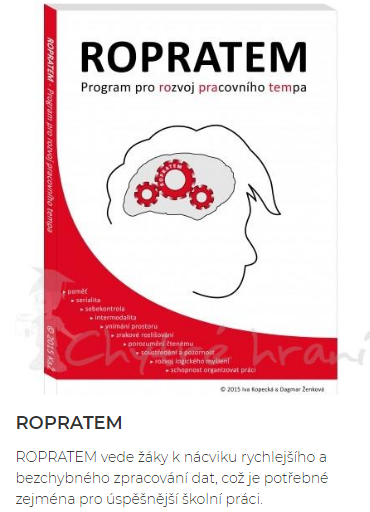 ROPRATEM je určen především žákům ZŠ, ale možné je i pro SŠ (předpokládá se zvládnutí trivia - asi od 3.tř. ZŠ). - vznikl na základě dlouholeté praxe v pedagogicko-psychologické poradně v ČB, kdy byla hledána možnost, jak pomoci dětem s pomalým pracovním tempem, které negativně ovlivňuje jejich školní výkony. Při podrobně prováděných rozborech bylo zaznamenáno:nejen očekávané zrychlení práce, ale i zlepšené soustředění, pečlivěji prováděnou kontrolu, kvalitnější práci s instrukcí atd. Program vyžaduje každodenní 3měsíční individuální práci dětí v domácím prostředí, není určen pro skupinovou práci. Obsahuje cvičení na sto dnů a listy určené k dvojí kontrole. Cílem nácviku je splnit úkol správně a zároveň co nejrychleji; obtížnost jednotlivých úkolů se stupňuje. Program rozvíjí:porozumění čtenému, schopnost organizovat si práci, soustředění a pozornost, zrakové rozlišování, zrakovou a částečně i sluchovou paměť, intermodalitu, serialitu, prostorové vnímání, grafomotoriku, logické myšlení, sebekontrolu a schopnost tvořit pracovní strategie.Autorkami Programu pro rozvoj pracovního tempa  jsou  Mgr. Dagmar Ženková a  Mgr. Iva Kopecká. Lze si ho objednat na této adrese: ROPRATEM | Chytré hraní (chytré hračky a hry pro rozvoj dovedností dětí) (chytrehrani.com)Před zařazením do programu je nutné orientační šetření v PPP (vhodnost zařazení do programu). Organizace programu: úvodní společná instruktáž pro rodiče a dítě, dále dle potíží individuální vedení rodiče a dítěte. Místo konání: Pedagogicko-psychologická poradna Teplice, Lípová 651/9Zpracovala: Mgr. Jana Zvěřinová